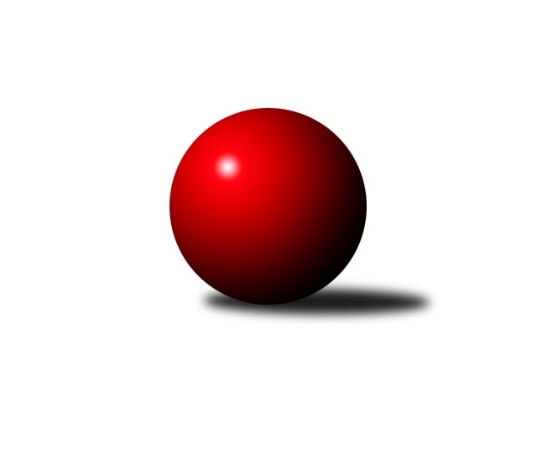 Č.15Ročník 2021/2022	13.3.2022Nejlepšího výkonu v tomto kole: 2650 dosáhlo družstvo: TJ Břidličná ˝A˝Krajský přebor MS 2021/2022Výsledky 15. kolaSouhrnný přehled výsledků:TJ Břidličná ˝A˝	- KK PEPINO Bruntál	6:2	2650:2515	9.0:3.0	10.3.TJ Unie Hlubina ˝B˝	- TJ Nový Jičín ˝A˝	3:5	2501:2527	6.0:6.0	12.3.TJ Sokol Bohumín ˝C˝	- KK Jiskra Rýmařov ˝B˝	6:2	2458:2390	6.0:6.0	12.3.TJ Horní Benešov ˝C˝	- TJ VOKD Poruba ˝B˝	7:1	2484:2407	7.0:5.0	12.3.Kuželky Horní Benešov	- TJ Opava ˝C˝	5:3	2496:2425	8.0:4.0	13.3.Tabulka družstev:	1.	KK Jiskra Rýmařov ˝B˝	14	10	3	1	74.0 : 38.0 	101.5 : 66.5 	 2461	23	2.	TJ Unie Hlubina ˝B˝	15	10	0	5	77.5 : 42.5 	103.0 : 77.0 	 2481	20	3.	TJ Horní Benešov ˝C˝	14	9	0	5	64.0 : 48.0 	88.0 : 80.0 	 2524	18	4.	Kuželky Horní Benešov	14	8	1	5	63.0 : 49.0 	88.0 : 80.0 	 2500	17	5.	KK PEPINO Bruntál	14	8	0	6	61.5 : 50.5 	93.0 : 75.0 	 2459	16	6.	TJ Břidličná ˝A˝	14	7	1	6	63.0 : 49.0 	98.5 : 69.5 	 2456	15	7.	TJ Sokol Bohumín ˝C˝	14	6	0	8	48.5 : 63.5 	72.5 : 95.5 	 2394	12	8.	TJ Nový Jičín ˝A˝	15	6	0	9	58.5 : 61.5 	93.0 : 87.0 	 2430	12	9.	TJ VOKD Poruba ˝B˝	14	3	0	11	32.0 : 80.0 	60.0 : 108.0 	 2381	6	10.	TJ Opava ˝C˝	14	1	1	12	26.0 : 86.0 	54.5 : 113.5 	 2335	3Podrobné výsledky kola:	 TJ Břidličná ˝A˝	2650	6:2	2515	KK PEPINO Bruntál	Zdeněk Fiury ml.	 	 257 	 229 		486 	 2:0 	 394 	 	198 	 196		Josef Novotný	Ivo Mrhal	 	 208 	 187 		395 	 1:1 	 431 	 	206 	 225		Lukáš Janalík	Tomáš Fiury	 	 237 	 211 		448 	 2:0 	 429 	 	225 	 204		Vítězslav Kadlec	Vilém Berger	 	 203 	 217 		420 	 1:1 	 433 	 	220 	 213		Miluše Rychová	Ivo Mrhal ml.	 	 233 	 222 		455 	 2:0 	 385 	 	185 	 200		Richard Janalík	Josef Veselý	 	 228 	 218 		446 	 1:1 	 443 	 	231 	 212		Tomáš Janalíkrozhodčí:  Vedoucí družstevNejlepší výkon utkání: 486 - Zdeněk Fiury ml.	 TJ Unie Hlubina ˝B˝	2501	3:5	2527	TJ Nový Jičín ˝A˝	Jaroslav Kecskés	 	 214 	 191 		405 	 0:2 	 447 	 	228 	 219		Nikolas Chovanec	Roman Grüner	 	 210 	 215 		425 	 2:0 	 398 	 	198 	 200		Petr Hrňa	František Oliva	 	 183 	 218 		401 	 1:1 	 409 	 	228 	 181		Jiří Petr	Rudolf Riezner	 	 198 	 224 		422 	 0:2 	 487 	 	252 	 235		Radek Škarka	Pavel Krompolc	 	 190 	 221 		411 	 1:1 	 394 	 	195 	 199		Radek Chovanec	Michal Babinec	 	 212 	 225 		437 	 2:0 	 392 	 	200 	 192		Ján Pelikánrozhodčí:  Vedoucí družstevNejlepší výkon utkání: 487 - Radek Škarka	 TJ Sokol Bohumín ˝C˝	2458	6:2	2390	KK Jiskra Rýmařov ˝B˝	Ladislav Štafa	 	 198 	 190 		388 	 2:0 	 374 	 	194 	 180		Luděk Bambušek	Vladimír Sládek	 	 210 	 189 		399 	 1:1 	 389 	 	198 	 191		Stanislav Lichnovský	Pavlína Krayzelová	 	 203 	 215 		418 	 0:2 	 426 	 	210 	 216		Josef Pilatík	Jozef Kuzma	 	 219 	 200 		419 	 1:1 	 378 	 	173 	 205		Michal Ihnát	Pavel Plaček	 	 217 	 215 		432 	 2:0 	 394 	 	183 	 211		Pavel Švan	Jan Stuś	 	 195 	 207 		402 	 0:2 	 429 	 	214 	 215		Jaroslav Heblákrozhodčí:  Vedoucí družstevNejlepší výkon utkání: 432 - Pavel Plaček	 TJ Horní Benešov ˝C˝	2484	7:1	2407	TJ VOKD Poruba ˝B˝	Zdeňka Habartová	 	 198 	 208 		406 	 1:1 	 422 	 	219 	 203		Radim Bezruč	Robert Kučerka	 	 225 	 217 		442 	 2:0 	 424 	 	217 	 207		Rostislav Sabela	Miloslav Petrů	 	 231 	 242 		473 	 1:1 	 449 	 	239 	 210		David Stareček	Eva Zdražilová	 	 201 	 211 		412 	 1:1 	 382 	 	210 	 172		Jiří Adamus	Jakub Dankovič	 	 200 	 182 		382 	 1:1 	 374 	 	184 	 190		Zdeněk Hebda *1	Zbyněk Tesař *2	 	 179 	 190 		369 	 1:1 	 356 	 	190 	 166		Zdeněk Mžikrozhodčí:  Vedoucí družstevstřídání: *1 od 50. hodu Helena Hýžová, *2 od 16. hodu Tomáš ZbořilNejlepší výkon utkání: 473 - Miloslav Petrů	 Kuželky Horní Benešov	2496	5:3	2425	TJ Opava ˝C˝	Josef Klech	 	 217 	 220 		437 	 2:0 	 382 	 	213 	 169		Jolana Rybová	Martin Koraba	 	 208 	 217 		425 	 1:1 	 455 	 	251 	 204		Jan Kořený	David Schiedek	 	 181 	 196 		377 	 0:2 	 396 	 	193 	 203		Karel Vágner	Miroslav Procházka	 	 185 	 206 		391 	 1:1 	 400 	 	206 	 194		Zdeněk Štohanzl	Martin Weiss	 	 211 	 206 		417 	 2:0 	 393 	 	209 	 184		Josef Plšek	Jaromír Martiník	 	 227 	 222 		449 	 2:0 	 399 	 	204 	 195		Václav Bohačikrozhodčí:  Vedoucí družstevNejlepší výkon utkání: 455 - Jan KořenýPořadí jednotlivců:	jméno hráče	družstvo	celkem	plné	dorážka	chyby	poměr kuž.	Maximum	1.	Jaromír Martiník 	Kuželky Horní Benešov	441.25	304.8	136.4	6.0	7/7	(493)	2.	Barbora Bartková 	TJ Horní Benešov ˝C˝	438.38	295.1	143.3	4.0	6/7	(475)	3.	Jozef Kuzma 	TJ Sokol Bohumín ˝C˝	437.50	305.8	131.7	8.0	6/7	(478)	4.	Lukáš Janalík 	KK PEPINO Bruntál	436.33	300.5	135.9	7.0	7/7	(470)	5.	Miloslav Petrů 	TJ Horní Benešov ˝C˝	435.79	301.5	134.3	7.3	7/7	(473)	6.	Martin Koraba 	Kuželky Horní Benešov	432.82	290.1	142.7	4.9	7/7	(482)	7.	Jan Pospěch 	TJ Nový Jičín ˝A˝	432.72	293.6	139.1	6.0	6/8	(451)	8.	Miluše Rychová 	KK PEPINO Bruntál	432.08	292.1	140.0	5.6	6/7	(457)	9.	Ivo Mrhal  ml.	TJ Břidličná ˝A˝	432.06	294.7	137.3	6.4	6/7	(482)	10.	Romana Valová 	KK Jiskra Rýmařov ˝B˝	429.98	296.2	133.8	8.1	6/8	(488)	11.	Robert Kučerka 	TJ Horní Benešov ˝C˝	428.45	295.0	133.4	7.8	5/7	(495)	12.	Eva Zdražilová 	TJ Horní Benešov ˝C˝	428.10	295.8	132.3	6.4	5/7	(470)	13.	Petr Vaněk 	Kuželky Horní Benešov	427.76	294.4	133.3	6.8	6/7	(471)	14.	Martin Weiss 	Kuželky Horní Benešov	427.66	302.4	125.3	8.4	5/7	(460)	15.	Pavel Konštacký 	KK Jiskra Rýmařov ˝B˝	427.58	297.0	130.6	7.6	6/8	(462)	16.	Josef Pilatík 	KK Jiskra Rýmařov ˝B˝	426.94	289.8	137.1	6.2	7/8	(490)	17.	Zdeněk Fiury  ml.	TJ Břidličná ˝A˝	425.90	297.4	128.5	6.2	5/7	(499)	18.	Petr Hrňa 	TJ Nový Jičín ˝A˝	425.57	299.4	126.2	7.2	8/8	(472)	19.	František Oliva 	TJ Unie Hlubina ˝B˝	423.45	288.9	134.5	6.0	7/7	(455)	20.	Tomáš Janalík 	KK PEPINO Bruntál	422.35	291.3	131.1	6.2	6/7	(443)	21.	Pavel Krompolc 	TJ Unie Hlubina ˝B˝	421.23	296.9	124.3	8.2	5/7	(474)	22.	Rostislav Bareš 	TJ VOKD Poruba ˝B˝	420.61	297.7	122.9	10.2	6/8	(460)	23.	Michal Babinec 	TJ Unie Hlubina ˝B˝	419.13	291.3	127.8	6.4	7/7	(485)	24.	Pavel Plaček 	TJ Sokol Bohumín ˝C˝	417.57	295.7	121.9	7.8	7/7	(463)	25.	Petr Chodura 	TJ Unie Hlubina ˝B˝	416.97	292.7	124.3	7.5	7/7	(510)	26.	Nikolas Chovanec 	TJ Nový Jičín ˝A˝	416.21	290.3	125.9	8.1	8/8	(447)	27.	Zdeňka Habartová 	TJ Horní Benešov ˝C˝	415.66	293.1	122.6	7.6	7/7	(480)	28.	Jaroslav Kecskés 	TJ Unie Hlubina ˝B˝	414.38	291.9	122.5	7.5	6/7	(444)	29.	Josef Veselý 	TJ Břidličná ˝A˝	407.61	284.4	123.2	7.7	7/7	(446)	30.	Zdeněk Štohanzl 	TJ Opava ˝C˝	407.43	287.3	120.1	8.6	6/8	(449)	31.	Alfréd Hermann 	TJ Sokol Bohumín ˝C˝	407.40	293.0	114.4	10.9	6/7	(443)	32.	Tomáš Fiury 	TJ Břidličná ˝A˝	407.22	281.7	125.6	8.6	6/7	(448)	33.	Josef Klech 	Kuželky Horní Benešov	406.88	291.5	115.4	12.6	5/7	(439)	34.	Jan Mlčák 	KK PEPINO Bruntál	405.15	282.2	123.0	8.6	5/7	(452)	35.	Radek Škarka 	TJ Nový Jičín ˝A˝	404.67	290.9	113.8	10.2	8/8	(487)	36.	Jaroslav Heblák 	KK Jiskra Rýmařov ˝B˝	404.63	289.4	115.3	10.1	8/8	(485)	37.	Rudolf Riezner 	TJ Unie Hlubina ˝B˝	404.38	279.6	124.7	7.8	6/7	(480)	38.	Tomáš Zbořil 	TJ Horní Benešov ˝C˝	403.50	295.5	108.0	11.5	6/7	(440)	39.	Ladislav Štafa 	TJ Sokol Bohumín ˝C˝	402.44	290.8	111.7	10.6	6/7	(424)	40.	Zdeněk Mžik 	TJ VOKD Poruba ˝B˝	401.88	286.1	115.8	10.4	8/8	(436)	41.	Rostislav Sabela 	TJ VOKD Poruba ˝B˝	401.07	295.4	105.6	11.5	7/8	(433)	42.	David Stareček 	TJ VOKD Poruba ˝B˝	400.06	285.6	114.4	9.6	7/8	(449)	43.	Vilém Berger 	TJ Břidličná ˝A˝	399.31	285.1	114.2	9.6	7/7	(430)	44.	David Schiedek 	Kuželky Horní Benešov	398.90	275.3	123.6	8.5	6/7	(428)	45.	Roman Grüner 	TJ Unie Hlubina ˝B˝	398.11	277.4	120.7	9.3	6/7	(466)	46.	Josef Novotný 	KK PEPINO Bruntál	394.80	277.1	117.7	7.9	6/7	(445)	47.	Václav Bohačik 	TJ Opava ˝C˝	393.61	280.9	112.8	11.0	7/8	(458)	48.	Vítězslav Kadlec 	KK PEPINO Bruntál	393.42	277.2	116.2	10.0	6/7	(429)	49.	Michal Ihnát 	KK Jiskra Rýmařov ˝B˝	393.13	284.3	108.9	10.0	8/8	(438)	50.	Radek Chovanec 	TJ Nový Jičín ˝A˝	387.50	274.9	112.6	12.0	8/8	(434)	51.	Zdeněk Hebda 	TJ VOKD Poruba ˝B˝	386.06	278.5	107.5	12.0	7/8	(466)	52.	Jolana Rybová 	TJ Opava ˝C˝	383.75	276.1	107.6	10.4	6/8	(439)	53.	Josef Plšek 	TJ Opava ˝C˝	382.40	282.1	100.3	14.2	8/8	(431)	54.	Radim Bezruč 	TJ VOKD Poruba ˝B˝	380.96	276.7	104.3	13.6	8/8	(427)	55.	Vladimír Sládek 	TJ Sokol Bohumín ˝C˝	379.72	268.3	111.4	13.5	6/7	(420)	56.	Petr Lembard 	TJ Sokol Bohumín ˝C˝	375.13	270.5	104.7	12.9	6/7	(435)	57.	Karel Vágner 	TJ Opava ˝C˝	359.46	265.0	94.4	13.8	7/8	(414)		Josef Hájek 	TJ Unie Hlubina ˝B˝	452.00	296.0	156.0	10.0	1/7	(452)		Jan Kořený 	TJ Opava ˝C˝	441.50	294.5	147.0	5.2	2/8	(455)		Leoš Řepka 	TJ Břidličná ˝A˝	433.00	292.0	141.0	6.0	1/7	(433)		Čestmír Řepka 	TJ Břidličná ˝A˝	430.00	285.0	145.0	3.0	1/7	(430)		Karel Kratochvíl 	TJ Opava ˝C˝	426.78	298.6	128.2	6.7	3/8	(454)		Ivo Mrhal 	TJ Břidličná ˝A˝	425.93	292.7	133.2	10.1	4/7	(461)		Jiří Polášek 	KK Jiskra Rýmařov ˝B˝	424.80	304.2	120.6	7.6	2/8	(444)		Josef Šindler 	TJ Horní Benešov ˝C˝	422.00	300.0	122.0	13.0	1/7	(422)		Jana Stehlíková 	TJ Nový Jičín ˝A˝	420.00	284.5	135.5	4.0	1/8	(423)		Pavel Hrnčíř 	TJ Unie Hlubina ˝B˝	416.00	309.0	107.0	9.0	1/7	(416)		Pavel Švan 	KK Jiskra Rýmařov ˝B˝	413.75	294.0	119.8	8.3	4/8	(454)		Josef Němec 	TJ Opava ˝C˝	412.50	292.5	120.0	8.0	1/8	(432)		Petr Dankovič 	TJ Horní Benešov ˝C˝	410.80	287.5	123.3	8.3	4/7	(456)		Petra Kysilková 	KK Jiskra Rýmařov ˝B˝	407.13	287.6	119.5	9.2	5/8	(457)		Miroslava Ševčíková 	TJ Sokol Bohumín ˝C˝	406.00	292.5	113.5	8.0	1/7	(407)		Miroslav Petřek  st.	TJ Horní Benešov ˝C˝	405.00	281.0	124.0	7.0	1/7	(405)		Jana Tvrdoňová 	TJ Opava ˝C˝	405.00	290.0	115.0	10.0	1/8	(405)		Jaroslav Zelinka 	TJ Břidličná ˝A˝	403.00	278.0	125.0	10.5	2/7	(406)		Roman Klímek 	TJ VOKD Poruba ˝B˝	401.50	279.0	122.5	10.5	2/8	(405)		Miroslav Procházka 	Kuželky Horní Benešov	401.00	284.1	116.9	9.1	4/7	(436)		Michaela Černá 	TJ Unie Hlubina ˝B˝	399.00	284.0	115.0	8.0	1/7	(399)		Josef Janalík 	TJ VOKD Poruba ˝B˝	399.00	299.0	100.0	8.0	1/8	(399)		Pavlína Krayzelová 	TJ Sokol Bohumín ˝C˝	397.25	279.5	117.8	7.8	2/7	(427)		Jiří Petr 	TJ Nový Jičín ˝A˝	396.68	279.6	117.0	10.5	5/8	(420)		Libor Jurečka 	TJ Nový Jičín ˝A˝	396.50	278.0	118.5	9.5	4/8	(418)		Věroslav Ptašek 	TJ Břidličná ˝A˝	396.00	281.0	115.0	15.0	1/7	(396)		Renáta Smijová 	TJ Opava ˝C˝	394.95	277.2	117.8	10.1	5/8	(421)		Jiří Adamus 	TJ VOKD Poruba ˝B˝	394.50	283.5	111.0	12.1	4/8	(425)		Richard Janalík 	KK PEPINO Bruntál	393.83	279.3	114.6	9.1	4/7	(411)		Jana Martiníková 	Kuželky Horní Benešov	393.00	270.0	123.0	9.0	2/7	(404)		Martin Kovář 	KK Jiskra Rýmařov ˝B˝	393.00	294.5	98.5	11.0	2/8	(410)		Zuzana Šafránková 	TJ Opava ˝C˝	391.00	278.0	113.0	14.0	1/8	(391)		Vladimír Kozák 	TJ Opava ˝C˝	389.60	278.6	111.0	12.4	5/8	(404)		Stanislav Lichnovský 	KK Jiskra Rýmařov ˝B˝	389.00	283.0	106.0	14.0	1/8	(389)		Anna Dosedělová 	TJ Břidličná ˝A˝	388.75	285.3	103.5	11.5	2/7	(418)		Zdeněk Fiury  st.	TJ Břidličná ˝A˝	387.50	271.3	116.3	10.3	4/7	(422)		Roman Škrobánek 	TJ Opava ˝C˝	387.00	287.0	100.0	16.0	1/8	(387)		Jakub Dankovič 	TJ Horní Benešov ˝C˝	386.00	287.0	99.0	7.0	1/7	(390)		Luděk Bambušek 	KK Jiskra Rýmařov ˝B˝	380.50	277.0	103.5	15.5	2/8	(387)		Václav Kladiva 	TJ Sokol Bohumín ˝C˝	380.33	272.0	108.3	7.3	3/7	(393)		Miroslav Kalaš 	TJ Břidličná ˝A˝	380.00	304.0	76.0	18.0	1/7	(380)		Zbyněk Tesař 	TJ Horní Benešov ˝C˝	378.50	270.0	108.5	15.5	2/7	(389)		Přemysl Janalík 	KK PEPINO Bruntál	378.38	272.8	105.6	11.3	4/7	(393)		Ján Pelikán 	TJ Nový Jičín ˝A˝	377.67	273.1	104.5	13.0	3/8	(399)		Helena Martinčáková 	TJ VOKD Poruba ˝B˝	375.50	282.5	93.0	18.0	2/8	(382)		Martin Chalupa 	TJ Opava ˝C˝	370.00	264.0	106.0	13.0	1/8	(370)		Josef Tatay 	TJ Nový Jičín ˝A˝	367.25	271.3	96.0	18.5	2/8	(379)		Jan Stuś 	TJ Sokol Bohumín ˝C˝	364.83	271.6	93.3	13.9	3/7	(417)		Tomáš Polok 	TJ Opava ˝C˝	364.00	258.0	106.0	10.0	1/8	(364)		Josef Kočař 	TJ Břidličná ˝A˝	357.00	243.0	114.0	14.0	1/7	(357)		Adam Hlásný 	TJ Nový Jičín ˝A˝	352.00	253.5	98.5	18.5	2/8	(353)		František Ocelák 	KK PEPINO Bruntál	344.00	242.0	102.0	14.0	1/7	(344)		Jiří Jedlička 	Kuželky Horní Benešov	279.00	202.0	77.0	27.0	1/7	(279)Sportovně technické informace:Starty náhradníků:registrační číslo	jméno a příjmení 	datum startu 	družstvo	číslo startu6383	Ivo Mrhal	10.03.2022	TJ Břidličná ˝A˝	5x25976	Jolana Rybová	13.03.2022	TJ Opava ˝C˝	5x22279	Pavel Švan	12.03.2022	KK Jiskra Rýmařov ˝B˝	3x25961	Jiří Adamus	12.03.2022	TJ VOKD Poruba ˝B˝	2x22843	Stanislav Lichnovský	12.03.2022	KK Jiskra Rýmařov ˝B˝	1x22844	Luděk Bambušek	12.03.2022	KK Jiskra Rýmařov ˝B˝	2x
Hráči dopsaní na soupisku:registrační číslo	jméno a příjmení 	datum startu 	družstvo	Program dalšího kola:16. kolo19.3.2022	so	9:00	KK PEPINO Bruntál - Kuželky Horní Benešov	19.3.2022	so	9:00	TJ VOKD Poruba ˝B˝ - TJ Sokol Bohumín ˝C˝	19.3.2022	so	9:00	TJ Nový Jičín ˝A˝ - TJ Horní Benešov ˝C˝	19.3.2022	so	10:00	KK Jiskra Rýmařov ˝B˝ - TJ Břidličná ˝A˝	19.3.2022	so	13:00	TJ Opava ˝C˝ - TJ Unie Hlubina ˝B˝	Nejlepší šestka kola - absolutněNejlepší šestka kola - absolutněNejlepší šestka kola - absolutněNejlepší šestka kola - absolutněNejlepší šestka kola - dle průměru kuželenNejlepší šestka kola - dle průměru kuželenNejlepší šestka kola - dle průměru kuželenNejlepší šestka kola - dle průměru kuželenNejlepší šestka kola - dle průměru kuželenPočetJménoNázev týmuVýkonPočetJménoNázev týmuPrůměr (%)Výkon1xRadek ŠkarkaNový Jičín A4875xZdeněk Fiury ml.Břidličná A116.24865xZdeněk Fiury ml.Břidličná A4861xRadek ŠkarkaNový Jičín A114.154875xMiloslav PetrůHor.Beneš.C4732xMiloslav PetrůHor.Beneš.C112.124735xIvo Mrhal ml.Břidličná A4554xIvo Mrhal ml.Břidličná A108.794551xJan KořenýOpava C4551xJan KořenýOpava C107.864551xDavid StarečekVOKD B4491xTomáš FiuryBřidličná A107.11448